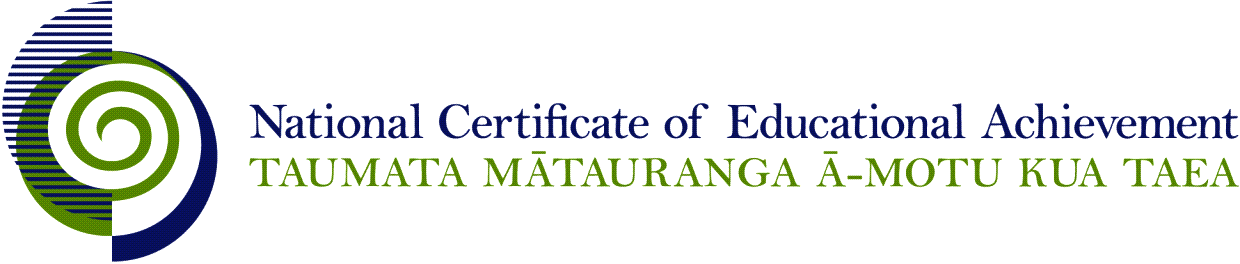 Internal Assessment ResourceEnglish Level 2This resource supports assessment against Achievement Standard 91106 version 2Standard title:	Form developed personal responses to independently read texts, supported by evidenceCredits:	4Resource title:	Read all about itResource reference:	English 2.9CInternal Assessment ResourceAchievement standard:	91106Standard title:	Form developed personal responses to independently read texts, supported by evidenceCredits:	4Resource title:	Read all about itResource reference:	English 2.9CTeacher guidelinesThe following guidelines are supplied to enable teachers to carry out valid and consistent assessment using this internal assessment resource.Teachers need to be very familiar with the outcome being assessed by the achievement standard. The achievement criteria and the explanatory notes contain information, definitions, and requirements that are crucial when interpreting the standard and assessing students against it.Context/settingThis assessment activity requires students to form perceptive, developed personal responses to six independently selected and read texts about sport and people who play and/or watch sport. Each response must be supported with specific evidence from the text.ConditionsStudents select their own texts.Teachers should schedule regular checkpoints to ensure authenticity of each student’s work.Resource requirementsA text list with a wide variety of texts about sports may be provided. All texts must be at curriculum level 7 or above.Additional informationNone.Internal Assessment ResourceAchievement standard:	91106Standard title:	Form developed personal responses to independently read texts, supported by evidenceCredits:	4Resource title:	Read all about itResource reference:	English 2.9CStudent instructionsIntroductionThis assessment activity requires you to form developed personal responses to six independently selected and read texts about sport. Your responses will be supported by evidence from the texts. You are going to be assessed on how perceptively you form developed responses to six texts. This will be shown in the way you engage with your chosen texts and how you demonstrate insight in your responses. You need to use carefully selected evidence from each text.The following instructions provide you with a way to structure your work to demonstrate what you have learnt and allow you to achieve success in this standard.Teacher note: It is expected that the teacher will read the student instructions and modify them if necessary to suit their students.TaskSelecting your textsYou need to select six texts. At least four of the texts you choose must be written, two of which must be extended texts, such as novels or biographies. The remaining two texts can be visual, oral or written.You should choose texts which have challenged your thinking, extended your knowledge or made you think differently about an aspect of sport.While your teacher may make some suggestions for texts you may wish to read, it is your responsibility to select and read each of the six texts yourself. You cannot use any texts that are part of your required course reading. Possible texts include: novels, graphic novels, biographies, autobiographies, films, dramas, short stories, poetry, short films, song lyrics, blogs, feature magazine articles, or extended newspaper columns. See Resource A for some suggestions to get you started.For example, one student decided to watch ‘Million Dollar Baby’ and then read the biography ‘Solo’. He found an article about problems in sport on the internet, (‘A Look at the Problems in Sports today’ by Jack Anderson, http://bleacherreport.com/articles/24168-a-look-at-the-problems-in-sports-today) and used that for his third response. So this student needs to now read one more extended written text and one more short written text. His sixth text can be written, oral or visual.Check your text selection with your teacher to make sure that they are all suitable for this curriculum level.Preparing responses to your textsIn negotiation with your teacher, you can choose the format to present these responses. This could take the form of:an oral presentationan essaya group discussion with the assessora portfolioa mix of these types, i.e. some could be oral, some could be writtenany other method of presentation agreed by you and your teacher.When preparing your responses to your six texts, you could think about some of the following:discussing what you learnt about leadership/ coaching/team work/ managing self from the key characters in a short story, biography or novel you readdiscussing the consequences and or impact of some of the actions that sportspeople have made in a text you have readdiscussing your reaction to a sporting event in a textdiscussing how a text reflected or changed your personal view about a sportdiscussing how what you learnt in a text about the responsibilities of both individuals and organisations involved in sport affected or changed your attitude/behaviourdiscussing why people involved or interested in sport would find this text of interest or value.Make sure that you support your responses with relevant examples from the texts themselves. Complete and submit your six responses for assessment as you complete them throughout the year.ResourcesResource A: Some text suggestions to get you startedYou might choose a biography or autobiography as one of your extended texts. For example:Valerie: The Autobiography by Valerie AdamsJonah: my story by Jonah LomuThe Open Side by Greg McGee and Richie McCawAssault on Lake Casitas by Brad Alan LewisSolo by Vicki McAuleyTo find a biography about a particular sportsperson go to http://search.aucklandlibraries.govt.nz/?q=sports. Click on ‘book’ then ‘person’.You might choose a book that gives useful advice for people involved in sport. For example:The complete guide to food for sports performance: a guide to peak nutrition for your sport by Louise BurkeSports Injuries: Causes, Diagnosis, Treatment and Prevention by Stephen R. Bird, Neil Black, Philip NewtonStrength and conditioning for team sports: sport-specific physical preparation for high performance by Paul GambleSports coaching concepts: a framework for coaches’ behaviour by John Lyle.You might select a book that has chapters about different sports people or types of sport. One of these chapters would count as a short text. For example:Profiles of fame: the stories of New Zealand’s greatest sports achievers by Ron PalenskiSports, Extreme Sports by Matt RoperMy sports hero: famous New Zealanders talk about people who inspired them by Wynne GrayYou might choose an article from a magazine, newspaper or internet site as a short text. For example:Sports scandals: Going the distance by Paul Thomas. The Listener, 28th February , 2013A Look at the Problems in Sports today by Jack Anderson May 19, 2008 http://bleacherreport.com/articles/24168-a-look-at-the-problems-in-sports-todayYou might choose a feature film as a visual text. For example:Coach Carter, directed by Thomas CarterMillion Dollar baby, directed by Clint EastwoodFor a list of movies about sport go to http://www.sportsinmovies.com/best-movies/best-sports-movies.aspYou might choose a sports documentary. For example:The Endless Summer (about surfing) http://topdocumentaryfilms.com/the-endless-summer/Dare to Dream: The Story of the U.S Women's Soccer Team http://www.sportsinmovies.com/documentary.asp?mov=5For a list of documentaries go to http://topdocumentaryfilms.com/category/sports/ http://www.sportsinmovies.com/list-sports-documentaries.aspYou might choose to listen to a radio programme or podcast as an oral text. For example:Black Caps: Still International players? Insight, 3 March 2013 http://www.radionz.co.nz/national/programmes/insight/20130303Summer sport: canoe polo http://www.radionz.co.nz/national/programmes/summernightsTo see what is available from national radio go to: http://www.radionz.co.nz/podcastsAssessment schedule: English 91106 – Read all about itFinal grades will be decided using professional judgement based on a holistic examination of the evidence provided against the criteria in the Achievement Standard.This resource:Clarifies the requirements of the standardSupports good assessment practiceShould be subjected to the school’s usual assessment quality assurance processShould be modified to make the context relevant to students in their school environment and ensure that submitted evidence is authenticDate version published by Ministry of EducationFebruary 2015To support internal assessment from 2015Quality assurance statusThese materials have been quality assured by NZQA. NZQA Approved number A-A-02-2015-91106-01-9013Authenticity of evidenceTeachers must manage authenticity for any assessment from a public source, because students may have access to the assessment schedule or student exemplar material.Using this assessment resource without modification may mean that students’ work is not authentic. The teacher may need to change figures, measurements or data sources or set a different context or topic to be investigated or a different text to read or perform.Evidence/Judgements for Achievement Evidence/Judgements for Achievement with MeritEvidence/Judgements for Achievement with ExcellenceThe student forms developed personal responses to independently read sports texts, supported by evidence by:self-selecting and reading or viewing at least six texts about sportincluding at least four written texts, two of which are extended, e.g. novels, biographies including no more than two visual or oral textsdemonstrating personal understandings of, engagement with, and/or viewpoints on the textsupporting each developed response with evidence (either quotations or specific details) that is directly relevant to the textThe student responds to links between the texts and themselves, and/or between the texts and the world, such as connections with knowledge, experience, ideas, and imagination from social, cultural, literary, political, or historical contexts.For example:After reading an article about the use of drugs in sport called ‘A look at the problems in sport today’, the student demonstrates a developed personal understanding about the pressures that contribute to the taking of steroids to enhance sporting performance: I was quite surprised when the writer said “Today’s athletes are spoiled, selfish prima donnas solely focused on the next endorsement or payday” but then I realised that I was being made to think about why so many athletes get caught up in this mess, that they will do anything to keep at the top. The student develops his ideas by reflecting on the consequences of this for young people at secondary school: the trouble is students who are ambitious will do what their heroes do, so if they do it, why can’t they?The examples above are indicative samples only.The student forms developed convincing personal responses to independently read sports texts, supported by evidence by:self-selecting and reading or viewing at least six texts about sportincluding at least four written texts, two of which are extended, e.g. novels, biographies including no more than two visual or oral textsdemonstrating significant personal understandings and expressing viewpoints on the texts that are reasoned and clearsupporting each developed response with evidence (either quotations or specific details) that is directly relevant to the textThe student responds to links between the texts and themselves, and/or between the texts and the world, such as connections with knowledge, experience, ideas, and imagination from social, cultural, literary, political, or historical contexts.For example:After watching the movie Million Dollar Baby, the student demonstrates a developed, convincing personal understanding about the relationship between Frankie and Maggie. The student engages both with the story and the issues it deals with, in particular euthanasia. The student shows awareness that the issue facing Frankie is not necessarily clear cut, and evidence from the text is integrated with personal viewpoint and opinion. … this movie made it all very real - because of the way the relationship had been developed (examples given). I could really feel the conflict between Frankie’s loyalty to Maggie and to his personal beliefs. But it also made me think about what happens to our beliefs and values when they are challenged by a real incident, such as this one. Although I enjoyed the movie because of the boxing scenes, it left me thinking more about what I would do in a situation like that.The examples above are indicative samples only.The student forms developed perceptive personal responses to independently read sports texts, supported by evidence by:self-selecting and reading or viewing at least six texts about sportincluding at least four written texts, two of which are extended, e.g. novels, biographies including no more than two visual or oral textsdemonstrating personal understandings and expressing viewpoints on the texts that are insightful and/or originalsupporting each developed response with evidence (either quotations or specific details) that is directly relevant to the textThe student responds to links between the texts and themselves, and/or between the texts and the world, such as connections with knowledge, experience, ideas, and imagination from social, cultural, literary, political, or historical contexts.For example:After reading a biography about a solo ocean voyage, the student demonstrates a developed, perceptive personal understanding about the responsibility of being a husband and father who is involved in a dangerous sport. The student engages with the text: Never before have I disagreed so strongly with an author's portrayal of a person. … [it], didn't make me feel admiration for the main character. In fact, it left me with an almost totally negative impression of him. I disagreed strongly with Vicki McAuley’s depiction of her husband as a faultless man. The student challenges the reader to think beyond the usual admiration for this type of adventurer: The book’s never-ending descriptions of ‘brave’, ‘fearless’, ‘amazing’ Andrew irritated me. What sort of father puts his ambitions before his parental duties? What kind of man willingly and with full knowledge leaves his wife to pay a mortgage and tend to their son so that he can enjoy an adventure?The examples above are indicative samples only.